Thermos-dashboard Implementatievoorbeeld 3Dit implementatievoorbeeld is gemaakt om tutoren, studieadviseurs en andere betrokkenen bij de implementatie van Thermos te inspireren om doelbewuste keuzes te maken in het implementatieproces. De drie implementatievoorbeelden verschillen in hoe het dashboard is geïmplementeerd en hoe studenten het dashboard gebruiken. Houd in gedachte dat er geen ‘verkeerde’ of ‘beste’ implementatiemethode is, maar dat bewuste implementatiebeslissingen het proces kunnen stimuleren. Kijk ook naar de andere implementatievoorbeelden, aangezien deze interessante alternatieven kunnen bieden voor jouw studieprogramma!Algemene infoAlgemene infoNaam studieprogramma: 
Academisch jaar:
Implementatiemanager:
Studie-adviseur Wie is er betrokken bij de implementatie van Thermos in het programma, en in welke rol?De tutoren en studentmentoren zijn verantwoordelijk voor de implementatie van Thermos. Studentmentoren zijn het eerste aanspreekpunt voor studenten als ze vragen of begeleiding nodig hebben. Zij zien een groep studenten regelmatig gedurende het eerste jaar van de bachelor en daarna kunnen studenten individueel een afspraak maken met de studentmentor of tutor. Tutoren zijn verantwoordelijk voor het begeleiden van studentmentoren. Als het dashboard al eerder is gebruikt;Wat zijn de belangrijkste ervaringen of opmerking? Hoe beïnvloedt dit het implementatieproces?Het dashboard is al eerder gebruikt. Echter bleek uit de evaluatie dat er nog punten voor verbetering waren, daarom passen we de implementatie aan voor dit academisch jaar. De belangrijkste opmerking uit de vorige evaluatie was dat studenten meer autonomie wilden in het gebruik van het dashboard, en dat het niet haalbaar was om de studentactiviteiten te verankeren in elk jaar van het studieprogramma.Dit beïnvloedt het implementatieproces door de volgende fases aan te passen: eerste gebruik en reflectie & actie. 0. Doelen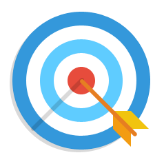 Wat is het doel van de implementatie van Thermos in het tutorprogramma?Het doel is om studenten te leren reflecteren op hun studiegedrag, zodat ze dit gedurende hun studie zelfstandig kunnen doen. Wat is de reden voor dit doel?Het is van belang dat studenten leren hoe ze moeten reflecteren op hun studiegedrag. Daardoor ontwikkelen en passen ze hun kwaliteiten toe in hun studie en weten ze hoe ze kunnen reflecteren op hun studievaardigheden. 1: Eerste gebruik bepalen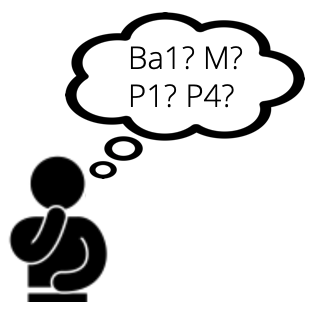 In welk studiejaar (of studiejaren) wordt het dashboard gebruikt?Bachelor jaar 1.Waarom dit studiejaar (of studiejaren)?Omdat studenten net zijn begonnen met hun studieprogramma en nog moeten wennen aan de universiteit. Daarom is het belangrijk dat wij ze de handvaten bieden om hun sterke- en verbeterpunten te ontdekken. 1: Eerste gebruik bepalenIn welke fase van het studiejaar? (Indien al duidelijk: wanneer precies?)In het tweede kwartaal van het eerste semesterWaarom deze fase?We willen studenten de mogelijkheid bieden om aan de universiteit te wennen in het eerste kwartaal en niet overweldigd zijn door nieuwe dingen. Daarom kiezen we ervoor om het dashboard in het tweede kwartaal in te zetten. Daarop aansluitend is een verplichte tutorsessie gepland waarin studenten instructie krijgen over het dashboard. 2: Communicatie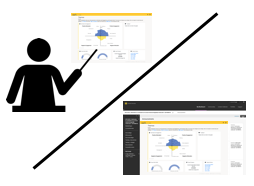 Via welke middelen worden de studenten geïnformeerd over het dashboard?Studenten worden face-to-face geïnformeerd over het dashboard. Waarom op deze manier?Omdat we er zeker van willen zijn dat studenten de informatie en begeleiding ontvangen die ze nodig hebben tijdens het gebruik van het dashboard. 2: CommunicatieDoor wie worden de studenten geïnformeerd over het dashboard?Door hun tutoren en studentmentoren.  Waarom deze person (of personen)?De tutoren zijn verantwoordelijk voor de overkoepelende begeleiding van de studenten bij het gebruik van het dashboard, de studentmentoren zijn beschikbaar voor praktische tips en advies. 2: CommunicatieIs er ondersteuning nodig? Wie kan die ondersteuning bieden?Een informationsheet voor tutoren die de aspecten van het dashboard uitlegt. Waarom is die ondersteuning nodig?Omdat de tutoren kennis moeten hebben van het dashboard voordat ze studenten daarover kunnen informeren. 3: Studentgebruik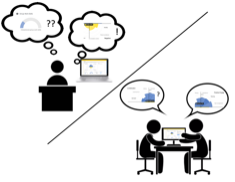 Hoe wordt het dashboard ingebed in het studieprogramma?In de tweede periode van het eerste semester wonen studenten tutorsessies bij waarin ze het dashboard gebruiken.Waarom deze manier van integreren?Omdat deze sessies gericht zijn op studiegedrag en reflectie. Daarom is het dashboard hier geschikt.3: StudentgebruikIn welke mate worden studenten verwacht of aangemoedigd om het dashboard te gebruiken?Studenten worden geacht het dashboard in te vullen voor de tutorsessie. Ze kunnen het dashboard achteraf gebruiken als ze dat willen, maar dat is vrijwillig.Waarom deze verwachting?Omdat we willen dat studenten voorbereid zijn op de sessies waarin we gaan reflecteren op de resultaten.3: StudentgebruikHoe, waar, en wanneer gaan studenten het dashboard gebruiken?Ze gebruiken het dashboard individueel, in hun eigen tijd.Waarom op deze manier?Omdat het belangrijk is dat studenten de autonomie hebben over wanneer ze het dashboard willen gebruiken in hun studieloopbaan.3: StudentgebruikIs er ondersteuning nodig? Wie kan die ondersteuning bieden?Waarom is die ondersteuning nodig?4: Reflectie & vervolgacties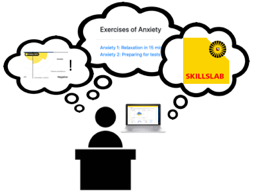 Hoe zullen studenten het dashboard verwerken en erop reflecteren?Tijdens de tutorsessies reflecteren studenten op het dashboard door middel van een intervisie werkvorm. De student-mentor begeleidt deze activiteit en is beschikbaar voor vragen.Waarom op deze manier?Studenten zullen reflecteren op hun dashboard met een intervisie werkvorm omdat we denken dat studenten van elkaar kunnen leren, elkaar kunnen steunen en elkaar nieuwe inzichten kunnen geven. De student-mentor kan inzichten geven vanuit zijn/haar eigen ervaring als student. Dit leidt tot een zinvolle reflectie.4: Reflectie & vervolgactiesKunnen leerlingen hun resultaten vergelijken met die van medestudenten?Ja.Waarom op deze manier?Zie bovenstaande. 4: Reflectie & vervolgactiesHoe kunnen studenten vragen stellen aan tutoren of studieadviseurs?Studenten kunnen altijd contact opnemen met tutoren of student-mentoren via e-mail, maar ook tijdens de tutorsessies.Waarom op deze manier?De tutor is beschikbaar tijdens de tutorsessies, waarin studenten face-to-face vragen kunnen stellen. Er kan echter ook via e-mail contact worden opgenomen om vragen te stellen of een individuele afspraak te maken.4: Reflectie & vervolgactiesIs er ondersteuning nodig? Wie kan die ondersteuning bieden?Misschien begeleiding van Onderwijsadvies & Training.Waarom is die ondersteuning nodig?Omdat tutoren en/of studentmentoren misschien extra training nodig hebben om studenten te begeleiden bij het gebruik van het dashboard.5: Follow-up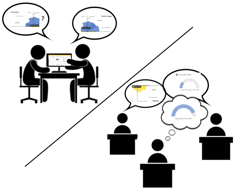 Hoeveel momenten van gebruik zijn gepland?Eén moment. Tijdens deze sessie worden mogelijkheden voor vervolggebruik van het dashboard uitgelegd en aangemoedigd, maar het initiatief ligt dan bij de student.Waarom of waarom niet?Omdat we studenten willen laten kennismaken met het dashboard en hen willen leren hoe ze kunnen reflecteren op hun studiegedrag. Aanvullende lange termijn reflectie door middel van het dashboard is echter aan de student.5: Follow-upZal de vervolgcommunicatie verschillen van het eerste gebruik? Zo ja, op welke manier?Ja. Studenten worden niet meer geïnformeerd over het dashboard.Waarom of waarom niet?Na het eerste gebruik kennen de studenten het dashboard en kunnen ze het individueel gebruiken als ze dat willen. Ze kunnen via e-mail contact opnemen met tutoren als ze vragen willen stellen over het dashboard.5: Follow-upZal het studentgebruik in het vervolg verschillen van het eerste gebruik? Zo ja, op welke manier?Ja. Het is nu volledig autonoom. Ze kunnen contact opnemen met een tutor als dat nodig is.Waarom of waarom niet?Omdat we willen dat studenten zelfstandig blijven reflecteren op hun studiegedrag. Studenten krijgen de autonomie om hun eigen behoeften te bepalen en op eigen initiatief contact op te nemen met docenten.5: Follow-upZal de latere reflectie en vervolgacties verschillen van het eerste gebruik? Zo ja, op welke manier?Ja. Als studenten willen reflecteren op hun dashboard, moeten ze dat zelf initiëren.Waarom of waarom niet?Omdat we denken dat studenten nu in staat zijn om zelf na te denken over hun dashboard en ernaar te handelen.5: Follow-upWorden leerlingen aangemoedigd om hun resultaten te vergelijken met hun eerdere resultaten?Ja, we leggen dit uit tijdens de tutorsessie.Waarom worden studenten wel of niet aangemoedigd?Het is volledig aan de studenten hoe ze op hun resultaten reflecteren, maar we willen hen aanmoedigen om meerdere momenten van dashboardgebruik met elkaar te vergelijken.5: Follow-upIs er ondersteuning nodig? Wie kan die ondersteuning bieden?Waarom is die ondersteuning nodig?6. Evaluatie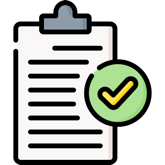 Hoe en wanneer wordt het gebruik van het dashboard geëvalueerd met studenten?Studenten evalueren het dashboard na het eerste gebruik. We organiseren een focusgroep met studenten om na te denken over de implementatie.Waarom op deze manier en waarom dan?Omdat dit het enige moment is dat het dashboard gebruikt wordt in het programma.6. EvaluatieHoe en wanneer worden het gebruik en de implementatie van het dashboard geëvalueerd met het team?Na het eerste gebruik zal het team tijdens een vergadering ook reflecteren op het dashboard. De aanpassingen aan de implementatie zullen ook worden besproken, om te onderzoeken of we onze doelen deze keer beter hebben bereikt.Waarom op deze manier en waarom dan?Omdat docenten hun ervaringen en meningen met elkaar kunnen uitwisselen. Door deze manier van evalueren kunnen we vergelijken met de vorige implementatie en verbeteringen in de implementatie identificeren.6. EvaluatieIs er ondersteuning nodig? Wie kan die ondersteuning bieden?Zijn er nog andere opmerkingen over de implementatie van het Thermos-dashboard?





Zijn er nog andere opmerkingen over de implementatie van het Thermos-dashboard?





Zijn er nog andere opmerkingen over de implementatie van het Thermos-dashboard?





Zijn er nog andere opmerkingen over de implementatie van het Thermos-dashboard?





Zijn er nog andere opmerkingen over de implementatie van het Thermos-dashboard?





